Evidencijski broj: 01-848/2020/11-09Knin, 09.11.2020. godine FINANCIJSKI PLAN I PLAN RADA ZA 2021. GODINUSADRŽAJ:1. OPIS DJELATNOSTIUpravitelj Knin d.o.o. za upravljanje zgradama i tržnicama na malo trgovačko je društvo osnovano 15.04.2002. godine. Sjedište društva je na adresi Vukovarska 2, Knin. Matični broj subjekta upisan u Trgovački sud u Zadru, stalna služba u Šibeniku je 06018471, OIB: 80011142141.Predmet poslovanja: poslovanje nekretninama,iznajmljivanje strojeva i opreme,ostale rekreacijske djelatnosti,tržnica na malo,računovodstveni i knjigovodstveni poslovi,kupnja i prodaja robe,trgovačko posredovanje na domaćem i inozemnom tržištu,ugostiteljstvo, upravljanje zgradama,izgradnja i održavanje zgrada,obavljanje dimnjačarskih poslova,djelatnost ugradnje, održavanja i popravaka plinskih instalacija i plinskih uređaja, proizvodnja, projektiranje, montaža, popravak i održavanje solarne opreme i uređaja te solarnih sistema,organizacija, naplata i održavanje parkinga,djelatnost održavanja javne rasvjete.Osnivači/članovi Društva: Grad Knin, jedini osnivač, OIB: 0098149461Nadzorni odbor: Danijela Ognjenović , Ante Šimić, Marija JelavićOsobe ovlaštene za zastupanje:  Josip Kaić, član uprave-direktor, zastupa Društvo samostalno i pojedinačno. Temeljni kapital: 7.216.600,00 kuna.Budući su osnovne djelatnosti Društva: upravljanje i održavanje zgrada i poslovanje nekretninama, u 2021. godini i dalje planiramo obavljati redovne aktivnosti vezano uz isto: za neiznajmljene poslovne prostore na tržnici tražiti potencijalne zakupce te voditi brigu o naplati potraživanja proizašlih iz korištenja prostora,upravljanje zgradama na području grada Knina s kojima imamo potpisan ugovor o upravljanju, te njihovo održavanje, kao i upravljanje i održavanje zgradama u kojima smo imenovani prinudnim upraviteljem,sa predstavnicima zgrada na kojima prestaje prinudna uprava (većinsko privatno vlasništvo) sklapati ugovore o djelu i upravljanju,zajedno s predstavnicima stanara i suvlasnicima stambenih zgrada donositi godišnje financijske planove i planove upravljanja zgradama (GPU),voditi brigu o naplati pričuve, te provoditi ovrhe nad neredovitim platišama, kako za pričuvu, tako i za ostale kupce, te i dalje pružati kvalitetnu uslugu vezanu uz održavanje zgrada za koje imamo stručni kadar (npr. sitni popravci krovova i bojanje stubišta), a u suradnji sa predstavnicima stanara za veće radove tražiti najpovoljnije izvođače radova/usluga,nastaviti s postupkom povezivanja KPU i ZK: budući da sam postupak traje i iziskuje veće iznose, pokušat ćemo s predstavnicima i suvlasnicima stambenih zgrada koje nemaju dovoljno sredstava za platiti sam postupak dogovoriti povećanje iznosa pričuve po m2, odnosno predložiti im isto. Društvo pažnjom dobrog gospodarstvenika brine o naplati potraživanja od kupaca, plaćanju obveza, te planira i prati novčani tijek (cashflow)-razliku izmedu novčanih primitaka i novčanih izdataka u određenom vremenskom razdoblju. U vezi s održavanjem javne rasvjete, proveden je postupak Javne nabave te je nabavljeno rabljeno vozilo s hidrauličnom košarom za održavanje javne rasvjete. Isto je nabavljeno iz sredstava kreditiranja (prekoračenje po žiro računu) u iznosu od 400.000,00 kn, a koje je vraćeno u roku navedenom u Ugovoru, a iz kapitalnih dotacija Grada.Također, nabavili smo i druga sredstva i opremu: električarski alat, strojevi za rezanje lima, betona i asfalta, bager kombinirka, teretno vozilo-kiper, a kapitalnom donacijom Grada u iznosu od 800.000,00 kn u potpunosti je uređen i opremljen skladišni prostor na Preparandiji, te nabavljena dio opreme i specijaliziranog alata. Vezano uz planirano proširenje djelatnosti na održavanje prometnica i asfalta, te nabavu adekvatne opreme: traktora za održavanje prometnica i asfalta u iznosu od cca 800.000,00 kn, stavka nije realizirana ali se prenosi u 2021. godinu.U 2021. godini nastavljamo tendenciju gospodarskog rasta u smislu povećanja prihoda i povećanja broja zaposlenih uz nabavu opreme i alata u cilju tehnološkog napretka i kvalitete izvršenih usluga i radova. Kako je već ranijih razdoblja navedeno, primarni cilj je stabilnost i ekonomska održivost te poboljšanje i rast poslovanja, a predstojeće razdoblje nastojati ćemo postati prepoznatljivi i priznati na tržištu, uvesti nove poslovne procese uz maksimalnu realizaciju i kvalitetu rada. 3. FINANCIJSKI PLAN I PRORAČUN 3.1. Financijski plan za 2021. godinu Pojašnjenje Financijskog plana po stavkama: Projekcija stavaka Financijskog plana do kraja 2020. godine temelji se na prihodima i rashodima ostvarenim do mjeseca rujna 2020. godine sa uvećanjima /umanjenjima do kraja kalendarske godine.Prihodi od zakupa poslovnih prostora, bankova, štekata iskazani su temeljem broja i cijene poslovnih prostora datih u zakup. Isto se odnosi i na prihode od naknade za upravljanje stambenim zgradama, čišćenje zgrada budući se radi o planiranim prihodima na temelju potpisanih ugovora.U Financijski plan su uvršteni i prihodi od održavanja javne i izgradnje javne rasvjete, djelatnosti za koju smo se doregistrirali, te s Gradom Kninom sklopili ugovor o održavanju. Dimnjačarski radovi/usluge definirani su koncesijom o obavljanju dimnjačarskih radova, a projekcija i plan su navedeni temeljem ostvarenih prihoda.Prihodi od radova odnose na različite građevinske, bojadisarsko-ličilačke radove, pripremne i/ili završne radove u građevinarstvu i sl. U 2021. godini planiramo, temeljem prihvaćenih ponuda, dostavljenih narudžbenica ili zahtjeva ostvariti prihod od iznosu od cca 1.500.000,00 kn.Prihodi od naknada predstavnicima stanara prolazna je stavka u Financijskom planu budući su jednaki troškovim isplate naknade predstavnicima.Prihodi od intelektualnih usluga odnose se na usluge izrade troškovnika, različitih arhitektonskih snimaka i slično.Bitnija stavka Plana prihoda za 2021. godinu svakako su prihodi od održavanje i izradnje javne rasvjete na području grada Knina, te gore navedeni prihodi od izvođenja radova (građevinski radovi).Povećanje stavke troškova repromaterijala – indeks 800 temelji se na planiranom povećanju nabave materijala za radove iz obavljanja djelatnosti, ponajviše radi održavanja javne rasvjete (nabava žarulja, drvenih i metalnih stupova), te građevinskih radova.Stavka troškova energije, goriva također je u povećanju (indeks 217) radi povećanja potrebe nabave goriva, budući smo u 2020. godini nabavili vozila: bager, kamion, te dodatna dva vozila. Samim time povećava se i stavka troškova registracije.Temeljem planiranog proširenja poslovanja, planira se i povećanje broja djelatnika, pa samim tim i trošak plaća (neto plaća, poreza i doprinosa). Povećanje stavke troškova amortizacije odnosi se na godišnji trošak amortizacije uvećan za planiranu amortizaciju vozila/stroja za održavanje javne ravjete.Vrijednosno usklađenje zaliha odnosi se na zakonsko usklađenje zaliha temeljem popisa dugotrajne imovine i zaliha, a u slučaju rashodovanja i/ili otpisa imovine.3.2. Proračun za 2021. godinu – izvori financiranja3.4. 	Plan nabave imovine 3.5. 	Plan nabave sredstava *tekuće održavanje odnosi se na sanaciju krova na objektu Nove tržnice, čiji je provođenje bilo planirano u 2020., a  koje se nije provelo pa se prenosi na plan 2021. godine;**nabava traktora za održavanje prometnica i asfalta bila je planirana Planom nabave za 2020. godinu: ista nije realizirana pa se prenosi na plan 2021. godine. Upravitelj-Knin d.o.o.Josip Kaić, direktor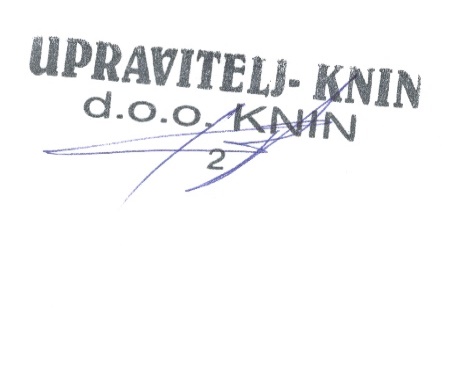 1.OPIS DJELATNOSTI………………………22.OSNOVNE SMJERNICE RADA U 2021. GODINI ………………………32.1.Rekapitulacija poslovanja od 01.01. – 30.09.2020. ………………………32.2.Program rada za 2021. godinu ………………………73.FINANCIJSKI PLAN I PRORAČUN………………………83.1.Financijski plan za 2021. godinu ………………………83.2.Proračun za 2021. godinu - izvori financiranja………………………113.3.Plan radnih mjesta ………………………123.4.3.5.Plan nabave imovine Plan nabave sredstava ………………………13…………………………………….132.OSNOVNE SMJERNICE RADA U 2021. GODINI 2.1. Rekapitulacija poslovanja od 01.01. do 30.09.2020. godine Račun dobiti i gubitkaPRIHODI RASHODI Bilanca 2.2. Program rada za 2021. godinu 2.1. Rekapitulacija poslovanja od 01.01. do 30.09.2020. godine Račun dobiti i gubitkaPRIHODI RASHODI Bilanca 2.2. Program rada za 2021. godinu 2.1. Rekapitulacija poslovanja od 01.01. do 30.09.2020. godine Račun dobiti i gubitkaPRIHODI RASHODI Bilanca 2.2. Program rada za 2021. godinu KtoNaziv kontaProjekcijaOstvareno Plan Index2020. Do 30.09.2020.2021.123456 (5:3)IPRIHODI3.438.5002.357.7914.165.000121a)Poslovni prihodi2.606.5001.877.7914.155.000159757Prihodi od zakupa posl. prostora i bankova480.000293.164420.000887510Prihodi-naknada upravitelju502.000187.622380.00076Prihodi od održavanja javne rasvjete500.000631.0841.448.000290*Prihodi od radova na modernizaciji javne rasvjete50.000---Prihod od postavljanja žarulja javne rasvjete 221.000---7510-00Prihodi upravitelja: dimnjačarski radovi170.00089.135100.000597510-5Prihodi od radova300.000432.1981.500.0005007510-0Prihodi upravitelja: bojanje,…20.000-20.0001007510-4Prihodi od naknada predstavnicima stanara 71.00066.41470.000997510-2Prihodi od usluga iz poslovno tehničke sur. 13.5006.0847.000527510-10Prihodi od čišćenja zgrada260.000151.090210.000817510-6Prihodi od intelektualnih usluga19.00021.000--b)Prihodi od dotacija830.000480.00010.0001,27833Kapitalna dotacija Grada 800.000480.000--7830Prihodi od naknada šteta od osiguranja, ovrha i sl. 30.000--c)Financijski prihodi2.000---7720Prihodi od kamata2.000---RASHODI2.960.5482.232.8283.833.500129a)Materijalni troškovi847.200890.5561.823.500215400Uredski materijal, radna odjeća 22.00031.79036.500166404Inventar, alat, autogume i dijelovi,…43.20047.30755.000127405Repromaterijal za održavanje-žarulje,…100.00092.523800.000800406Troškovi energije, gorivo, plin60.00087.359130.000217410Telefonske usluge i PTT usluge, uv. optike45.00045.67862.0001384004Materijal za radove, čišćenje i održavanje350.000336.212400.000114412Zdravstveni pregled radnika, registracija, održavanje opreme, koncesije102.000200.757270.000265417Komunalne usluge, voda, odvoz smeća125.00048.93070.00056411Zakupnina i druge usluge----b)Troškovi plaća1.269.548992.0321.500.000118420Neto plaće 852.700662.2471.000.000117421Troškovi poreza i doprinosa iz plaće 232.048192.843290.000125422Troškovi doprinosa na plaću184.800136.942210.000114c)Amortizacija247.000145.748250.000101430Amortizacija230.000125.000240.000104446Vrijednosno usklađenje zaliha 17.00020.74810.00059d)Ostali troškovi poslovanja186.800204.492260.000139460Naknade zaposlenima, neoporezivi prim.54.00063.24995.000176463Troškovi reprezentacije2.0003641.00050413Premije osiguranja, atesti30.00030.23142.000140465/6Tr.i članarina i naknada, str. lit., seminara6.80015.31616.000235470Trošak kamata, ovrhe i sudski troškovi5.00016.37018.000360476Troškovi honorara (predstavnici stanara)71.00077.91578.000110486Donacije: darovanje do 2 % ukupnih prihoda, trošak ranijih godina, verzije p.10.0001.04710.000100e)Financijski rashodi: otplata kredita s kta650.000536.111250.00038Kredit u vidu prekoračenja po žiro računu400.000400.000--Kredit 250.000136.111250.000100UKUPNI PRIHODI3.438.5002.357.7974.165.000121UKUPNI RASHODI3.200.5482.232.8283.833.500120DOBIT/GUBITAK237.952124.969331.500139KontoGODINA2020.	2021.Proračun JLP/SVlastiti prihodiRASHODI2.960.5483.833.500-3.833.500a)Materijalni troškovi847.2001.823.500-1.823.500400Uredski materijal, radna odjeća 22.00036.500-36.500404Inventar, alat, autogume i dijelovi43.20055.000-55.000405Repromaterijal za održavanje-žarulje, stupovi 100.000800.0000-800.000406Troškovi energije, gorivo, plin60.000130.000-130.000410Telefonske usluge i PTT usluge, uvođ. optike45.00062.000-62.0004004Materijal za radove, čišćenje i održavanje350.000400.000-400.000412Zdravstveni pregled radnika, registracija, održavanje opreme, koncesije102.000270.000-270.000417Komunalne usluge, voda, odvoz smeća125.00070.000-70.000411Zakupnina i druge usluge----b)Troškovi plaća1.269.5481.500.000-1.500.000420Neto plaće 852.7001.000.000-1.000.000421Troškovi poreza i doprinosa iz plaće 232.048290.000-290.000422Troškovi doprinosa na plaću184.800210.000-210.000c)Amortizacija + otpis247.000250.000-250.000430Amortizacija230.000240.000-240.000446Vrijednosno usklađenje zaliha 17.00010.000-10.000d)Ostali troškovi poslovanja186.800260.000-260.000460Naknade zaposlenima, neoporezivi primici54.00095.000-95.000463Troškovi reprezentacije2.0001.000-1.000413Premije osiguranja, atesti30.00042.000-42.000465/6Troškovi članarina i naknada6.80016.000-16.000470Trošak kamata, ovrhe i sudski troškovi5.00018.000-18.000476Troškovi honorara (predstavnici stanara)71.00078.000-78.000486Donacije: darovanje do 2 % ukupnih prihoda, trošak ranijih godina, verzije programa10.00010.000-10.000e)Financijski rashodi250.000250.000-250.000Financijski rashodi: otplata kredita s kta 250.000250.000-250.0003.3.Plan radnih mjesta Radno mjesto Broj Direktor 1Stručni suradnik (voditelji sektora)3Voditelj djelatnosti održavanja javne rasvjete 1Asistent voditelja, operater bagera i vozač kamiona1Voditelj službe za održavanje zgrada i tržnica1Referent2Čistačica 4Dimnjačar 1Bravar1Vodoinstalater 1Soboslikar 1Zidar 1Pomoćni radnik 3Ukupno 21Stavke dugotrajne imovinePlan 2021.Vlastiti prihodiJPL/SUlaganja u građevinski objekt---a) Nabava usluga---b) Komunalna infrastruktura---Ukupno---Stavke nabave sredstava Plan 2021.(bez pdv-a)JPL/S2021.Vlastiti prihodi Ostalo(kredit)1. Plan tekućeg  održavanja*50.000-50.000-2. Razni standardni i specijalizirani alat i repromaterijal100.000-100.000-3. Traktor za održavanje prometnica i asfalta**640.000--640.000Sveukupno 790.000-150.000640.000